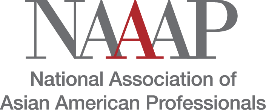 RFP for Integrated Digital MarketingContact: Mike Valdez, Cyndy Yu-Robinson, Pak Leesponsorship@naaap.org and technology@naaap.org SummaryNAAAP is the premier association for Asian Pacific Islander professionals in North America. This RFP is being issued by NAAAP National, an umbrella organization that provides IT infrastructure, marketing, and programmatic guidance for 25 affiliated yet independent NAAAP chapters.  Company BackgroundIndividuals join NAAAP because we promote professional excellence, career development, Asian American and Asian Canadian culture, and accountability to one’s own goals and behaviors.  Groups of API people in a city or area form chapters (e.g. NAAAP Boston and NAAAP Austin) to convene nearby API professionals and to scale their activities to regional audiences. Sponsors support NAAAP because our access to a wide network of Asian Pacific Islander leaders and our commitment to diversity, equity, and inclusion in the workplace and community.  60-75% of NAAAP National’s funding comes through private corporate and foundation funding (sponsorship), 20-35% through job postings in a jobs clearinghouse (Career Center) and the remaining 5-20% from event admission fees for leadership programs or conferences. NAAAP chapters are funded by membership dues and regional sponsorships. NAAAP National does not use printed collateral or postal mail in its work with the exception of signage or flyers at conferences.  All communication and exposure is digital. NAAAP is the oldest API professional association, founded in 1982, and is highly inclusive of professionals at all levels. NAAAP has one paid staff person, other members of the national administration are volunteers and rely on volunteer time and expertise to carry out plans.  Core Objectives for Digital MarketingRecognize that different audiences use our digital platforms –  They are: (1) current and prospective sponsors, (2) prospective recruiters/employers, (3) job seekers, (4) current members, and (5) individuals or organizations seeking AAPI data and perspectives.Use website and social media to enhance NAAAP’s brand and develop business relations/sponsorships, and result in NAAAP being able to quantify effects of advertising through NAAAP Multi-Media (web, monthly e-newsletter, direct email, social media, etc.)Focus on Public Relations (what others say about NAAAP) in balance with Self-promotion (what we say about ourselves) – therefore, use more “UGC” User Generated Content, or member and sponsor testimonials (in printed word, images, or videos)Web and social media content increases engagement month to month. Website and social media encourage one-time or sustained financial donations above membership dues.Navigation across web and social media is logical and there are Calls to Action for the various audiences identified. NAAAP website content makes it easier and quicker for Business Development Team to point sponsors to webpages where current and relevant program information and reasons to support NAAAP are easily found, downloadable or sharable. Website features a calendar of national and chapter programs and events, how to register, and if the program is open to members only or the public.  Scope and DeliveryDeliverable a:  12-month marketing strategy that addresses to three main audiences simultaneously: current Asian Pacific Islander leaders and members, prospective sponsors, and prospective individual members.  The deliverable is a plan; the plan may recommend video, animated graphics, and infographics. Deliverable b: New navigation that clearly directs web traffic from distinct audiences to the right pages and Call to Action.Deliverable c:  Website analytics program and dashboard that is easy to monitor interest and engagement Deliverable d: Methods to connect NAAAP’s newsletters, social media, to NAAAP’s calendar page, programs.Deliverable e: A method to generate and classify new followers for future conversion to members and sponsors.Current Site Map Homepage – existing is shown in black (suggested or desired shown in red)Feel free to look at competitors and sponsors’ websites for great practices. www.ascendleadership.org  https://www.ocanational.org/  https://lulac.org/   https://nbmbaa.org/  Timeline & MilestonesFunctional/Technical Requirementswww.naaap.org was redesigned and launched in April 2020 by an individual contractor with the goals of: introducing Word Press and Divi Theme to the entire website, making most useful information accessible from the top navigation bar and homepage, and de-emphasizing historic information.Communication via google shared driveMeetings by phone, google meet or Zoom, weekdays between 2 and 9 PM E.T.NAAAP National has FB, Twitter, IG, and Linked In Page and GroupNAAAP’s content management team is made up of 4 national volunteers, who have various levels of experience with Word Press and Divi.Budget for all deliverables is not to exceed $3500Criteria for SelectionStrategy has high probability of achieving all goalsBidder’s capacity and ability to complete project by desired timeframeFinancial bid fits NAAAP’s budgetReferences show attention to detail, spirit of client (NAAAP), and competence and creativity. Understanding of NAAAPAn X factor , additional appeal of the consultantContact: technology@naaap.org or 919-625-1207 with questions.About News & EventsProgramsCareer CenterGet InvolvedContact UsNAAAP historyNews releasesAPAHMERG programsLeadership ConventionNAAAP AwardsCareer CenterFind Chapter (action takes prospective member to a chapter site, when we want to capture their willingness to join on this site)Leadership-Board of Directors Bios online- Exec Team Bios online- Admin Team titles and names onlyEvents CalendarNewsletter ArchiveNLAPRIDE
NAAAP speaksVirtual Career FairsVolunteer (CTA)Partners(could use blog posts about culture, current events, need columnists and bloggers)Self care & WellnessWomen in NAAAP(add sponsorship) Why support? Financial Levels?CTA?Week 0Jan. 27, 2021Issue RFPWeek 1Feb. 3, 2021All questions about the RFP are due to technology@naaap.orgWeek 3Feb. 17, 2021RFP Bids with qualifications, deliverables, total cost and 2 references due.Week 4Feb. 24, 2021NAAAP Executive Team will decide winning bid.Week 5Mar. 3, 2021Healthy Start Kick-off meeting between CIO and consultant , CIO to provide access to sandbox and social media accountsWeek 6Mar. 10, 2021Work week Week 7Mar. 17, 2021Milestone 1 – interim meeting, presentation of conceptual design and strategyWeek 8Mar. 24, 2021Milestone 2– completed design and strategyWeek 9Mar. 31, 2021Final/Milestone 3 – strategy ready to launch/post